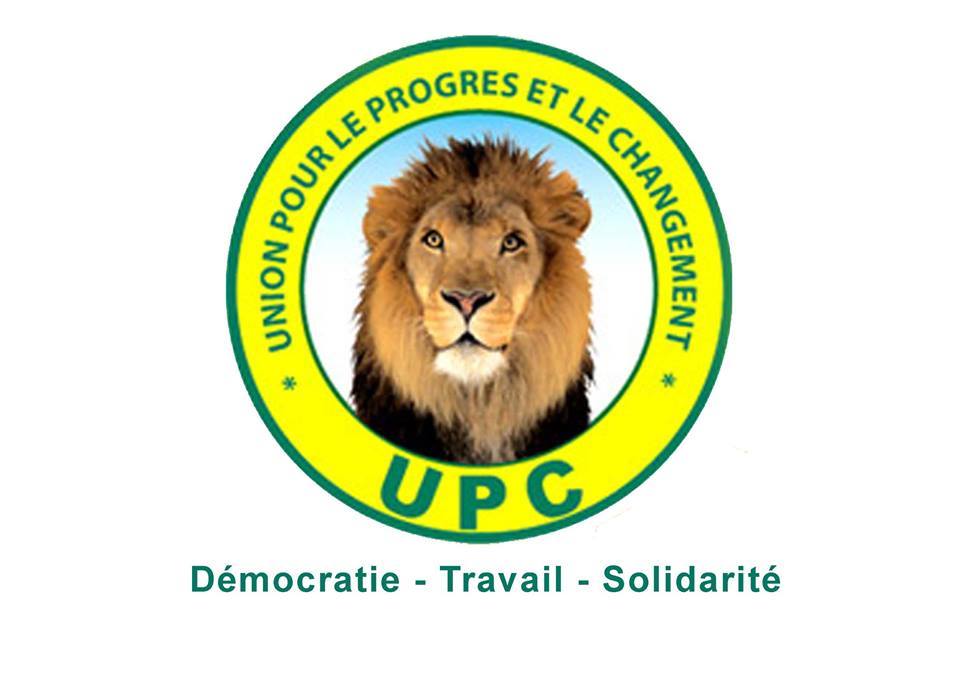 LISTE DES MEMBRES DU SECRETARIAT EXECUTIF NATIONAL (SEN)N° d’ordreTitreNom-PrénomsPrésidentDIABRE Zéphirin1er Vice-président NIKIEMA Denis 2ième Vice-président chargé des affaires politiques SOSSO Adama 3eme VP chargé des élus DAH Nicolas4eme VP chargé de l’Organisation et des Stratégies électorales DICKO  Diemdioda 5eme Vice-président chargé des valeurs sociétales,  des cultes et de la Réconciliation nationale : COMPAORE  Justin dit Poé naba6eme Vice-Président  chargé de l’Education, de la  formation professionnelle, et de la recherche scientifique :  SANON Amadou 7eme Vice-Président chargé des structures du parti à l’étranger et de la diaspora : IDO Alitou 8eme Vice-Président chargé des Structures   : ZOUMBARE Henriette 9eme Vice-Président chargé de la politique du genre et de la promotion des femmes et de la jeunesse : SIRIMA/FOFANA Mariam 10 ème Vice-Président chargé de la Région du Centre : OUEDRAOGO NathanaëlSecrétaire général National; YAMEOGO Rabi1er Secrétaire général National  Adjoint; COMPAORE/KONDITAMDE Rose marie2ème Secrétaire général National adjoint chargé des Questions Electorales, Porte-Parole du parti; ZERBO Moussa 3ème Secrétaire général national adjoint : OUEDRAOGO R IssaSecrétaire national aux affaires politiques SOSSO Adama1er Secrétaire national adjoint aux affaires politiques PITROIPA Clément dit SAMANDIN NAABASecrétaire national chargé des questions parlementaires et des relations avec les élus nationaux: SOME Bernard Secrétaire national  aux relations avec les élus locaux ; AOUE Joel  Secrétaire national  chargé de la stratégie électorale DICKO  Diemdioda1er Secrétaire national  adjoint chargé de la stratégie électorale BONZI  TiniSecrétaire national chargé des valeurs sociétales,  des cultes et de la Réconciliation nationale : COMPAORE Justin dit POE NAABA1er Secrétaire national adjoint chargé des valeurs sociétales,  des cultes et de la Réconciliation nationale ZANZE Zinakou AlfredSecrétaire national chargé des Burkinabè et des structures du parti  à  l’étranger : IDO  AlitouSecrétaire national chargé des structures ZOUMBAARE Henriette 1er Secrétaire national adjoint chargé des structures : BAMBARA Romuald Secrétaire national chargé de la mobilisation féminine : KONATE Jacqueline Secrétaire national adjoint chargé de la mobilisation féminine : OUEDRAOGO/SAWADOGO Rainatou  Secrétaire national chargé de la jeunesse NACOULMA Jean 1eme Secrétaire national adjoint chargé de la jeunesse KONE Mohamed Secrétaire national chargé des anciens : TRAORE Bakary 1er  Secrétaire national adjoint chargé des anciens ; BELEMSOBGO Honoré dit NAABA PEOGO Secrétaire national chargé des questions électorales ; ZERBO Moussa 1er Secrétaire national adjoint chargé des questions électorales : GUITANGA Samuel Secrétaire national en charge de la mobilisation populaire : COMPAORE Seydou Secrétaire national chargé de l’orientation et de la formation politique ; SOME Boniface Secrétaire National chargé du Centre de formation du parti : KAM Ollé Alain Kam Secrétaire national chargé des relations avec les partis politiques : DIABY Kassamba Secrétaire national chargé de l’économie et du développement YARO Nébila Amadou Secrétaire national chargé de la défense et de la sécurité : Colonel Major SAWADOGO Assane Secrétaire national chargé des relations avec les syndicats : ZEBA  Jean JacquesSecrétaire national  chargé des OSC, et du monde  associatif : DIALLO ChiquetteSecrétaire national chargé de la politique du genre ; NIANOGO GeorgetteSecrétaire national à l’information et à la communication : 	DAO Abdoulaye  Secrétaire national en charge de l’inspection du parti ; MASSIMBO Léonard  Secrétaire national aux affaires juridiques et institutionnelles ; NIKIEMA Kuilga Secrétaire national à la trésorerie : ABGAS Lamoussa Armand Secrétaire national  à l'Organisation et à l’Administration, Directeur du  siège du parti : BOUDA Jean Leonard Secrétaire national en charge des distinctions honorifiques et de l’Ordre du lion ;  - OUEDRAOGO Mathias Secrétaire national aux affaires sociales chargé de la solidarité militante ; OUANDAOGO Aminata Secrétaire national chargé des marchés, yaars et du secteur informel ; SAWADOGO Amidou Secrétaire national chargé  de  la mobilisation des ressources financières : NANGAO Tebi Secrétaire aux relations internationales : OUAMPEBA Arsena DéputéSANDWIDI  K Ferdinand DéputéSOME Ollo Ferdinand DéputéTHIOMBIANO LudowicDéputéTRAORE Kassoum DéputéZAGRE LéonceLes présidents des fédérations des structures du Parti à l’étranger